Florida LPFM Station May Have To Pay $3,500Low-power FM station WPJM in Palatka, Fla., could be fined $3,500 for failing to file its license renewal application on time and  operating a station without authority. The Federal Communications Commission's Media Bureau did renew the station's license since there were no other violations.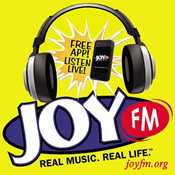 Radio World 7.7.21https://www.radioworld.com/news-and-business/business-and-law/lpfm-facing-3500-forfeiture?utm_source=SmartBrief&utm_medium=email&utm_campaign=45863C53-9E40-4489-97A3-CC1A29EF491D&utm_content=7C256BA7-E6FA-42E0-8BC7-D59D9B744A07&utm_term=a25693a1-51b6-4112-bde4-56bd420e983fImage credit:https://www.radio.net/images/broadcasts/7b/6f/30966/c175.png